五下第四单元积累运用及课内阅读专项测试卷              总分（100分）姓名：____________ 一、根据课文内容，完成练习。（20分）1.《从军行》中，由情景交融的环境描写转为直接抒情，对戍边将士的战斗生活与胸怀抱负作了集中概括的表现和抒写的两句是“__________________________ ，______________________”。宋代诗人________在《秋夜将晓出篱门迎凉有感》中，以“______________，____________________________”描写了沦陷地区的老百姓对南宋朝廷军队早日推翻金人统治的盼望，抒发了诗人____________________________之情。而《黄鹤楼送孟浩然之广陵》中，诗人李白借景抒情，用“________________________________”含蓄表达了对友人的依依不舍之情。2.通过本单元学习，我们认识了____________________的刘伯承；________________的毛泽东，面对桑子之痛，他作出的批示是：________________________。还有________________的方志敏，他认为________________________________，正是我们革命者能够战胜许多困难的地方。二、判断下列说法的正误,正确的打“√”,错误的打“×”。(14分)1.“沃克医生再一次愣住了,竟有点儿口吃地说”中沃克再一次愣住的原因是病人竟然要求不打麻醉进行手术。	(　　)2.“赶快将钱拿出来,不然就是一炸弹,把你炸死去!”这句话写出两个国方兵士的凶恶与贪婪。	(　　)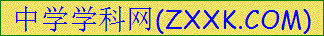 3.“那一次次的分离,岸英不都平平安安回到自己的身边来了吗?这次怎么会……”这两句话写的是毛主席的心理活动,说明毛主席迫切地希望孩子能够回到自己的身旁。	(　　) 4.“三万里河东入海，五千仞岳上摩天”运用了夸张的手法，意思是：黄河滚滚东流，一直流入大海；西岳华山高耸，直插云霄。（    ）5.《从军行》表现了边塞将士立誓破敌、决战到底的顽强斗志和爱国主义情怀。（    ）6.学了《清贫》一课，我认为“清贫”就是穷困潦倒，一无所有。（    ）7.读《青山处处埋忠骨》，我可以体会到伟人毛泽东作为普通人的精神世界，感受到他无私的襟怀。（    ）三、班级将开展“爱国主义教育”综合性学习活动，请你参与并完成练习。(10分)1.伟大的祖国山河壮丽，红旗飘扬，如巨龙屹立东方。有人抑制不住内心的情感，写下了一副对联。请根据下联，修改上联，使其对仗工整。(3分)[来源:学科网]上联：回忆那峥嵘岁月，真是生灵涂炭啊，老百姓多灾多难，漫长的黑夜何时才有尽头。下联：看九州方圆，普天同庆；江河歌唱，遍地流芳。___________________________________________________________2.“抒爱国之情，表报国之志”是文学作品中一个永恒的主题，请你写出古诗词中能体现这种“情”或“志”的连续的两句诗。(3分)___________________________________________________________3.10月1日是我们伟大祖国的生日，请为我们伟大的祖国写一段祝福语，用上下面提供的词语。(40字左右)(4分)幸福安康繁荣昌盛___________________________________________________________四、阅读。（56分）（一）主席（        ）地站了起来，仰起头，望着天花板，强忍着心中的悲痛，目光中流露出无限的眷恋。岸英奔赴朝鲜时，他因为工作繁忙，未能见上一面，谁知竟成了永别！“儿子活着不能相见，就让我见见遗骨吧！”主席想。然而，这种想法很快被打消了。他（        ）地说道：“哪个战士的血肉之躯不是父母所生，不能因为我是国家主席，就要搞特殊。不是有千千万万志愿军烈士安葬在朝鲜吗？岸英是我的儿子，也是朝鲜人民的儿子，就尊重朝鲜人民的意愿吧。”秘书将电报记录稿交主席签字的一瞬间，主席下意识地踌躇了一会儿，那神情分明在说，难道岸英真的回不来了？父子真的不能相见了？主席黯然的目光转向窗外，右手指指写字台，示意秘书将记录稿放在上面。第二天早上，秘书来到毛主席的卧室。毛主席已经出去了，记录稿被放在了枕头上，下面是被泪水打湿的枕巾。青山处处埋忠骨，何须马革裹尸还。1．把下面的词语填到文中的括号里。（2分）若有所思    不由自主2．从选段中分别找出一句描写毛主席动作、语言、神态的句子，写在下面的横线上，然后说一说自己体会到的毛主席的内心世界是怎样的。（12分）动作：_________________________________________________语言：_________________________________________________神态：_________________________________________________内心世界：_________________________________________________3．说一说对“青山处处埋忠骨，何须马革裹尸还”的理解。（4分）               ______________________________________________________________________________________________________________________[来源:学,科,网Z,X,X,K]（二）军神（节选）手术台上，一向从容镇定的沃克医生，这次双手却有些颤抖，他额上汗珠滚滚，护士帮他擦了一次又一次。最后他忍不住开口对病人说：“你挺不住可以哼叫。”病人一声不吭，他双手紧紧抓住身下的白床单，手背青筋暴起，汗如雨下。他越来越使劲，崭新的白床单居然被抓破了。脱去手术服的沃克医生擦着汗走过来，由衷地说：“年轻人，我真担心你会晕过去。”病人脸色苍白。他勉强一笑，说：“我一直在数你的刀数。”沃克医生吓了一跳，不相信地问：“我割了多少刀？”“七十二刀。”[来源:学科网]沃克惊呆了，大声嚷道：“你是一个真正的男子汉，一块会说话的钢板！你堪称军神！”1.文中画“    ”的句子写出了沃克医生不同于以往的表现，这样写的作用是__________________________________________________。（4分）2.[考查语文要素]用“    ”画出描写“病人”在手术中动作的语句。当时“病人”内心可能在想（5分）___________________________________________________________3.沃克医生“惊呆”的原因是________________________。（3分）[来源:Z_xx_k.Com]4.为什么沃克医生称呼刘伯承为“军神”？（5分）______________________________________________________________________________________________________________________(三)清贫(节选)是不是还要问同我家里有没有一些财产?请等一下，让我想一想，啊，记起来了，有的有的，但不算多。去年暑天我穿的几套旧的汗衫裤，与几双缝上底的线袜，已交给我的妻在深山坞里保藏着——怕国军进攻时，被人抢了去，准备今年暑天拿出来再穿;那些就算是我唯一的财产了，但我说出那几件“传世宝”来，岂不要叫那些富翁们齿冷三天?清贫，洁白朴素的生活，正是我们革命者能够战胜许多困难的地方!1.“齿冷”可以理解为   的意思，因为                          。让“富翁们”“齿冷”“三天”，这里通过          的方式，更突显了“我”                                           。(9分)2.片段中第一个问句是(      )，第二个问句是(     )(4分)A.反问句     B.设问句        C.疑问句3.最后一段中的“清贫”是              ；“洁白”是                 ；“朴素”是             。这句话的意思是                          (8分)参考答案：一、1.黄沙百战穿金甲  不破楼兰终不还  陆游  遗民泪尽胡尘里  南望王师又一年  对国家的热爱  孤帆远影碧空尽  唯见长江天际流2．意志坚强　胸襟博大　青山处处埋忠骨，何须马革裹尸还　清贫朴素　清贫，洁白朴素的生活[来源:学科网ZXXK]二、1.√　2.√　3.×4.√  5.√  6.×  7.√三、1.忆峥嵘岁月，生灵涂炭；黎民多难，长夜茫茫。2.示例：苟利国家生死以，岂因祸福避趋之。3.示例：我衷心祝福亲爱的祖国经济飞速发展，社会安定和谐，人民幸福安康。愿祖国的明天更加繁荣昌盛。四、（一）1. 不由自主  若有所思2. 主席（        ）地站了起来，仰起头，望着天花板，强忍着心中的悲痛，目光中流露出无限的眷恋  他（        ）地说道：“哪个战士的血肉之躯不是父母所生，不能因为我是国家主席，就要搞特殊。不是有千千万万志愿军烈士安葬在朝鲜吗？岸英是我的儿子，也是朝鲜人民的儿子，就尊重朝鲜人民的意愿吧。”  秘书将电报记录稿交主席签字的一瞬间，主席下意识地踌躇了一会儿，那神情分明在说，岸英难道真的回不来了？  这些描写生动地表现了毛主席巨大的丧子之痛，让我们洞察了他痛苦的内心世界。3．这句话的意思是说革命者既然把整个身心都献给了祖国，至于死后是否要把尸体运回家乡安葬，那倒无需考虑，即使长眠于异国的土地上又有何妨。这里既是对毛岸英烈士的高度评价，又表明了毛泽东对儿子遗体安葬问题的态度，即尊重朝鲜人民的意愿，将儿子葬于朝鲜，充分显示了他无产阶级革命家的博大胸襟。（二）、1.从侧面反衬出刘伯承的坚强意志2.病人一声不吭，他双手紧紧抓住身下的白床单，手背青筋暴起，汗如雨下。他越来越使劲，崭新的白床单居然被抓破了。示例：我要坚持，不能叫出声音来，挨过这阵子就好了3.刘伯承在手术中，还能清楚地数出他割了七十二刀4.因为刘伯承有着坚强的意志，可以忍受常人不可忍受的痛苦，他被刘伯承深深地震撼了，对他产生了由衷的敬佩之情。（三）1.耻笑  这是作者对国民党大官的嘲讽   幽默   对自己拥有清贫的精神而自豪2.B    A3.不追求物质享受    心地纯洁，一心为公    生活节俭     指出“清贫”这一品格的意义在于这是战胜因难，克敌制胜的法宝